Introduction à la création de jeux vidéoProjet final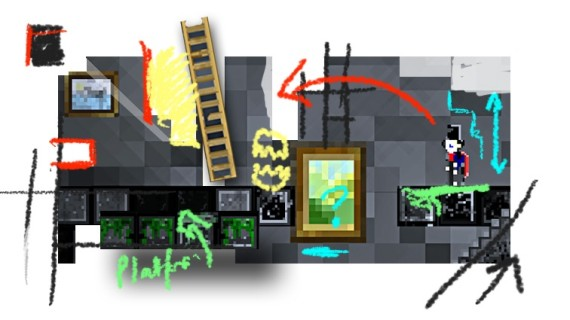 Thème: Démonstration de la capacité à développer son propre jeuObjectifsCréez un jeu à votre goût! C’est pourquoi vous êtes venu dans ce cours n’est-ce pas? Si vous manquez d’inspiration, venez me voir, il existe des astuces.ModalitésDeux phases sont à remettre à des dates différentes. Le projet est individuel, mais si vous voulez être en équipe c’est possible. Venez m’en parler.Phase prototypeL’étudiant devra décrire son jeu d’avance dans cette phase. Vous devez remettre…Une capture d’écran de votre jeu en développement.Une capture d’écran de votre feuille d’évènement.Pour prendre une capture d’écran, appuyez sur la sur touche Windows en bas à gauche du clavier. Cherchez Outil Capture D’Écran. Lorsque la fenêtre s’ouvre, appuyez sur Nouveau… pour prendre une nouvelle capture d’écran.J’ai inclus des exemples de ce à quoi je m’attends avec ce travail.La remise se fera via Léa le 25 novembre avant 8:00. Cette partie vaut 25% du travail final.Phase finale La remise finale se fera 16 décembre avant 23:59. Vous remettrez simplement votre fichier *.c3p (le fichier habituellement sauvegardé) via Léa. PrésentationIl n’y a aucune limite particulière, sauf pour ce qui est de la vulgarité, de la violence extrême ou autres thèmes jugés inapproprié. Ne craignez tout de même pas de faire des jeux lugubres/effrayants. Venez me voir en cas de doute.Si l’étudiant ne respecte pas cette consigne, il obtiendra la note 0% pour les 2 parties.ContraintesVoici le minimum que vous devez effectuer. Bien entendu, il n’y a aucun problème à aller plus loin!Aucune ressource utilisée dans le cours peut être réutilisée.Nombre de ressourcesAu minimum…8 objets de jeu avec des images différentes.Parmi eux, 3 animations doivent être bouclés3 effets de particules2 en mode explosion1 en mode vaporisation3 scènes. Par exemple…2 niveaux de jeux et 1 niveau de fin1 menu, 1 niveau de jeu et 1 niveau de fin1 tuilage2 arrière-plans1 effet spécial1 texte modifié par le code1 barre de progression fonctionnelleÉvènements et comportementsAu minimum…12 comportementsAucun ne doit être par défaut. Il ne suffit pas simplement d’ajouter un comportement, il faut le configurer obligatoirement.24 évènementsAu moins 3 évènements avec des bloc ET ou OU..30 actions pertinentes3 variables (globales ou d’instance) utilisée dans le code. Voici des idées de fonctionnalités.Points de vie du joueur.Points de vie des ennemis.PointageEnregistrer une direction comme on a fait dans le RPG.Etc.RaffinementLes points suivants seront évalués.Attention portée au visuel (il doit y avoir un thème et un soin dans la création)Attention portée au design (le jeu doit présenter un défi sans être trop difficile)Attention portée à la jouabilité (le jeu doit être jouable)Attention portée aux bugs (quelques bugs mineurs ou occasionnels sont normal)